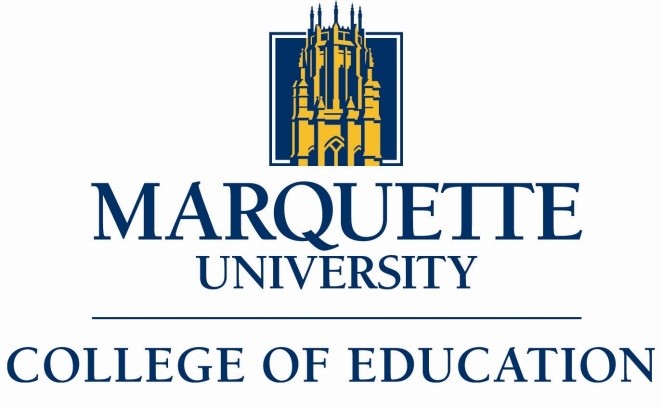 Field Student ______________________________________________________	Course _________________Course Instructor ___________________________	Semester _______________	Major:__________________Record your field experience visits and activities for each week of your placement.  Hours Required: _______		Total Hours Logged: _______ (enter at end of placement)—Continued on Other Side—Which of the following did you do during your field experience?  (Check any that apply.)Talked with the teacher about teaching, learning, diversity, planning, etcWorked with individual studentsWorked with small groups of studentsLed a class activityAssessed student workPrepared instructional materialsCreated an assessment (quiz, rubric, etc)Put together a bulletin board or displayTaught a lesson planned with my cooperating teacherTaught a lesson planned by myselfObserved other teachers in the buildingTalked with other school professionals: administrator, special educ. teacher, counselor, etcTalked with students’ parents or other family membersHelped with an extracurricular activity****************************************************************************************__________________________	____________________________		__________________	Cooperating Teacher Name		Cooperating Teacher Signature		Date	I verify that this field student completed all required hours in my classroom.  Comments:WeeksDaysTimesActivitiesHoursCo-op Teacher Initials123456789101112